	บันทึกข้อความ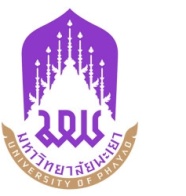 หน่วยงาน  คณะ					โทร. ที่  อว  73                                     	วันที่      เรื่อง	ขออนุมัติเบิกเงินอุดหนุนโครงการ............................................................................................................ งวดที่ ... ประจำปีงบประมาณ ....เรียน	ผู้อำนวยการสถาบันนวัตกรรมและถ่ายทอดเทคโนโลยี		ตามที่ สถาบันนวัตกรรมและถ่ายทอดเทคโนโลยี ได้อนุมัติทุนอุดหนุนการวิจัยภายใต้โครงการพัฒนาขีดความสามารถทางเทคโนโลยีและวิจัยของภาคเอกชนในพื้นที่ ประจำปีงบประมาณ .... ให้กับข้าพเจ้า (นาย/นาง/นางสาว).…………………………………………………….…... (ระบุหัวหน้าโครงการ) สังกัดภาควิชา/คณะ/วิทยาลัย/กอง/ศูนย์..…………………………………………..…เป็นหัวหน้าโครงการ สัญญาเลขที่……………โครงการ....................................................งบประมาณ……………………….…บาท (...................บาทถ้วน) มีระยะเวลาดำเนินโครงการตั้งแต่วันที่ .................. ถึงวันที่ ..................... นั้น		เพื่อให้การดำเนินโครงการดังกล่าว เป็นไปตามวัตถุประสงค์ที่ระบุไว้ในสัญญา จึงใคร่ขออนุมัติเบิกเงินอุดหนุนโครงการฯ ดังกล่าว งวดที่ ........ เป็นจำนวนเงิน……………………….…..บาท (………………………………….…….……บาทถ้วน) จากโครงการพัฒนาขีดความสามารถทางเทคโนโลยีและวิจัยของภาคเอกชนในพื้นที่ ประจำปีงบประมาณ ....		จึงเรียนมาเพื่อโปรดพิจารณาอนุมัติด้วย จะขอบคุณยิ่งลงชื่อ..................................................(.................................................)หัวหน้าโครงการ........../........../..........ลงชื่อ..................................................(.................................................)คณบดี/ผู้บังคับบัญชา........../........../..........การตรวจสอบของสถาบันนวัตกรรมฯ เรียน ผู้อำนวยการสถาบันวัตกรรมฯ รหัสโครงการ..................................... เพื่อโปรดพิจารณาเห็นควรอนุมัติ ความเห็นอื่น ๆ...............................................................................................ลงชื่อ..................................................(.................................................)ผู้ประสานงานโครงการ........../........../.......... อนุมัติ ความเห็นอื่น ๆ..................................................................................................................................................................................................................ลงชื่อ..................................................(.........................................................)............................................................/........../..........